1. 产品介绍1.1产品概述该变送器温湿度传感器内置，体积小巧，具有标准DIN35导轨安装卡，可直接用于导轨安装。该产品 广泛适用于配电柜安装，也可壁挂安装，485通信接口标准ModBus-RTU通信协议，通信地址及波特率可设置，通信距离最远2000米。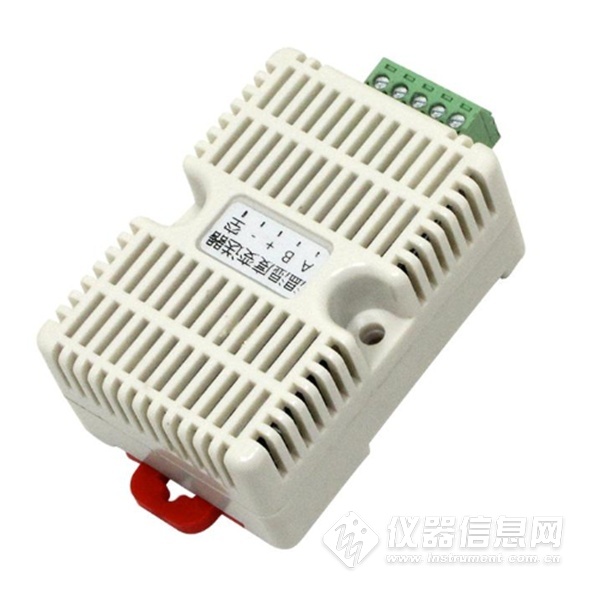 1.2功能特点■传感器内置温湿度一体，体积小巧■可直接安装于标准DIN35导轨，可方便安装于配电柜内■485通信接口，标准ModBus-RTU通信协议，通信地址及波特率可设置可工作于-40~60度范围■具有可插拔端子，安装维护简单方便■10-30V直流宽压供电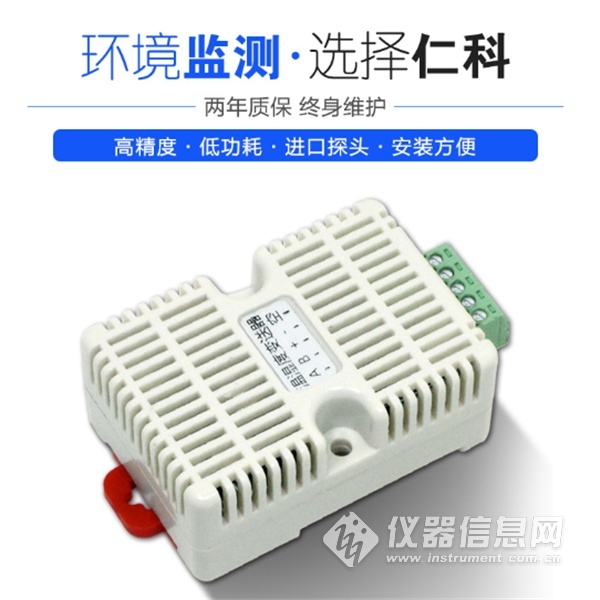 1.3主要技术指标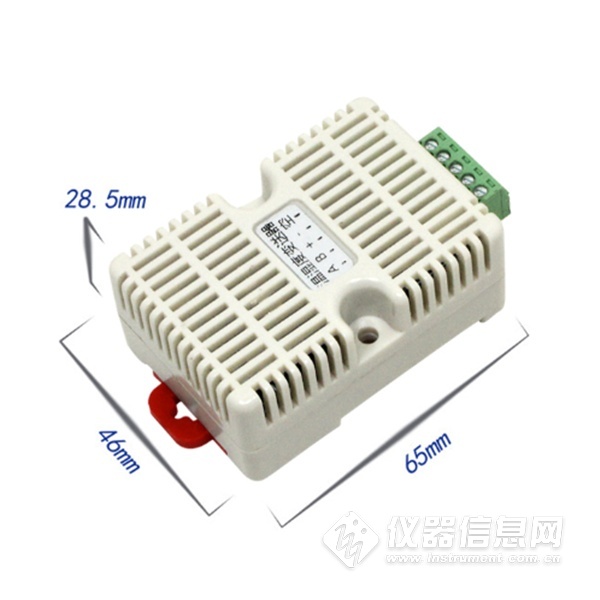 2. 设备安装说明2.1 设备安装前检查设备清单：■变送器设备1台■合格证、保修卡、校准报告等■USB转485（选配）■485终端电阻(多台设备赠送)2.2接线 ​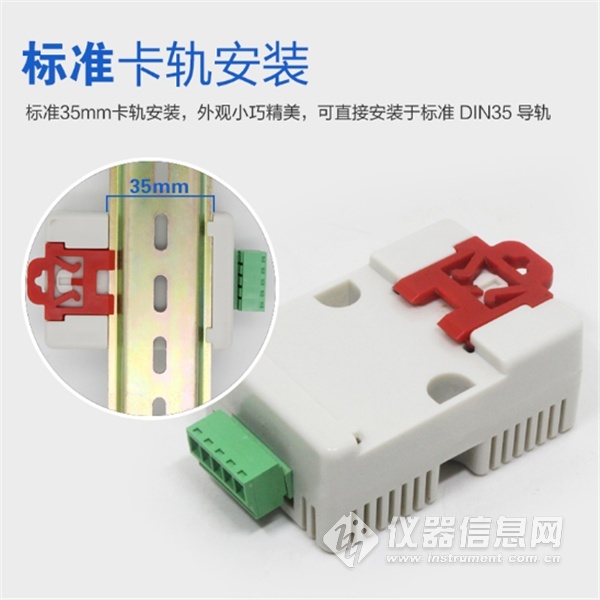 直流电源（默认）10-30V DC10-30V DC最大功耗0.3W0.3WA准精度湿度±2%RH（5%~95%RH，25℃）A准精度温度±0.4℃（25℃）B准精度（默认）湿度±3%RH（5%RH~95%RH，25℃）B准精度（默认）温度±0.5℃（25℃）变送器电路工作温度-40℃~+60℃，0%RH~80%RH-40℃~+60℃，0%RH~80%RH通信协议Modbus-RTU通信协议Modbus-RTU通信协议输出信号485信号485信号温度显示分辨率0.1℃0.1℃湿度显示分辨率0.1%RH0.1%RH温湿度刷新时间1S1S长期稳定性温度≤0.1℃/y长期稳定性湿度≤1%RH/y响应时间温度≤15s（1m/s风速）响应时间湿度≤4s（1m/s风速）参数设置通过软件设置通过软件设置序号说明1485-A2485-B3电源正（10~30V   DC）4电源负5空脚